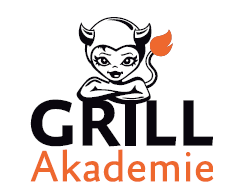 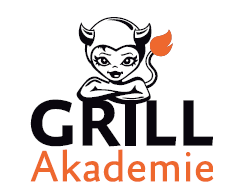 LISTINO PREZZI ACCESSORIALBERI GRANDI 2021PRODOTTIAltezza alberoPrezzo [incl.22%Iva]ESTERNOmassimoconsegna esclusaSupporto albero natale, cesto metallicoFino a 2,50m80,00€Supporto albero natale, metallicoda appesantire con 4 pezzi 50x50x4[cm] di piastre in calcestruzzoFino a 4,00m119,00€Supporto albero natale – Cubotto in calcestruzzo M1.300kg; 90x90x85(altezza)cmFino a 6,50m1.207,80€Supporto albero natale - Cubotto in calcestruzzo L                                                  3.000kg; 125x125x100(altezza)cmFino a 10,50m2.061,80€Supporto albero natale - Cubotto in calcestruzzo XL  consegna esclusa4500kg115x140x140cm3.048,78€Nel 2021 non fornibilecandele Northern Light Outdoor8h6,00€/cadCandele Hiutale Outdoor, rot&schwarz3x4h6,00€/cadSconto applicabile alle candele:Per 10 unità di imballaggio 1 candela gratisPer 25 unità di imballaggio 3 candela gratisPer 50 unità di imballaggio 7 candela gratis